	Mondo	NEW YORKNEW YORKDAL 28 NOVEMBRE AL 2 DICEMBRE 2024 PERNOTTAMENTO E PRIMA COLAZIONE 6 GIORNI - 4 NOTTI€ 1339 p.p.PERNOTTAMENTO E PRIMA COLAZIONERiduzione 3/4° Letto € 170 | Supplemento Singola € 850LA QUOTA COMPRENDE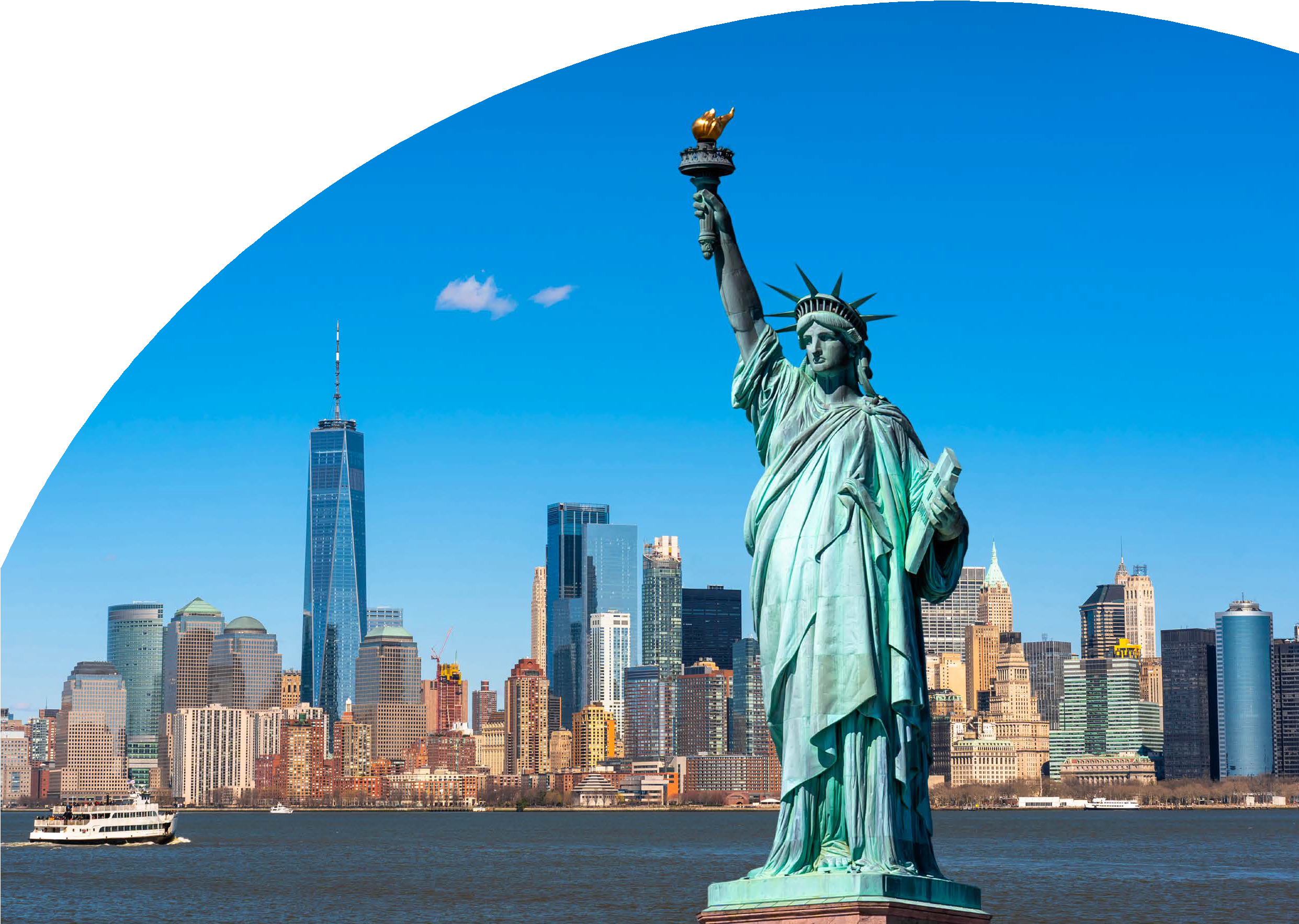 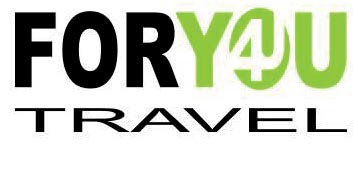 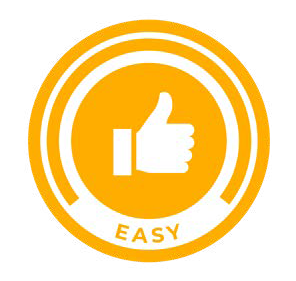 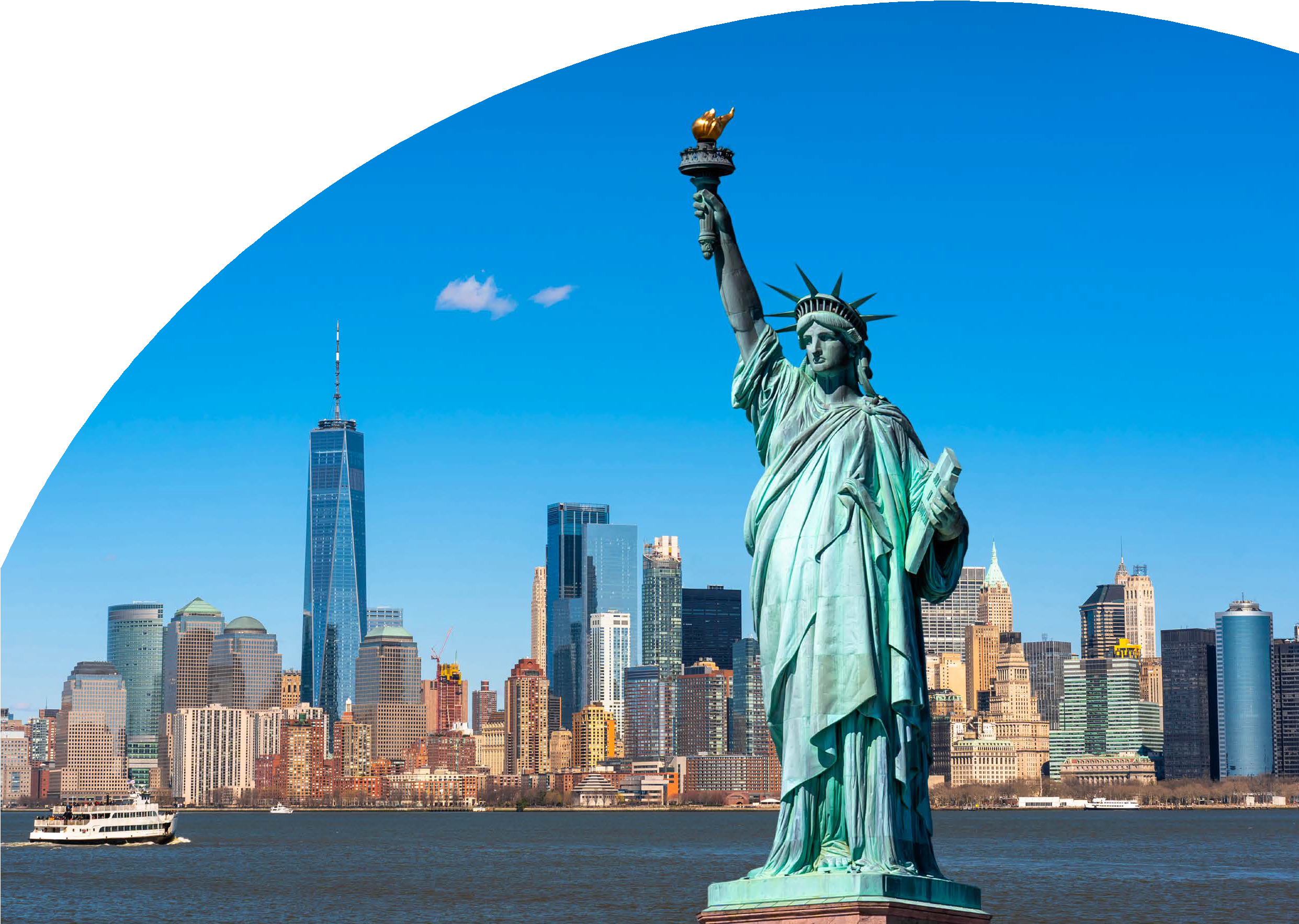 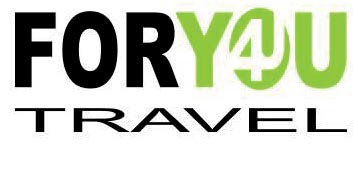 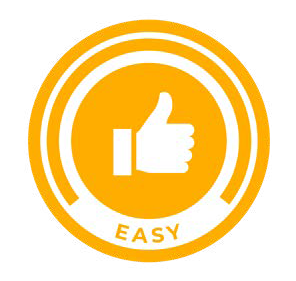 Prezzo per persona in camera doppia letto matrimoniale, Volo da Roma in classe economico con bagaglio da stiva, 4 notti in hotel Westin Times Square 4* in solo pernotto, 4 colazioni presso starbucks (card prepagata con 25 usd per colazione)Trasferimenti da/per aeroporto con assistenza in italiano1 city tour di mezza giornata in italiano1 ingresso presso il The Edge o similare1 cena prezzo Via Toscana o similareOPERATIVO VOLI28/11/2024 ROMA NEWYORK 10,15-14,1502/12/2024 NEW YORK ROMA 21,30-11,55+1LA QUOTA NON COMPRENDETasse aeroportuali 490€ soggette a variazione e obbligatorie, extra, pasti non menzionati, visto o esta obbligatorio, assicurazione medico bagaglio annullamento obbligatoria 89€(spese mediche fino a 50 mila euro); mance per guida e autisti, late check out su richiesta e a pagamento, eventuale adeguamento valutario (1 usd=0,92 eur) tutto quanto non espressamente indicato ne la quota comprende